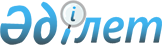 Об утверждении бюджета Новомихайловского сельского округа Мамлютского района Северо-Казахстанской области на 2022-2024 годыРешение маслихата Мамлютского района Северо-Казахстанской области от 30 декабря 2021 года № 16/11.
      Сноска. Вводится в действие с 01.01.2022 в соответствии с пунктом 5 настоящего решения.
      В соответствии статьи 9-1, пунктом 2 статьи 75 Бюджетного кодекса Республики Казахстан, пунктом 2-7 статьи 6 Закона Республики Казахстан "О местном государственном управлении и самоуправлении в Республике Казахстан" маслихат Мамлютского района Северо-Казахстанской области РЕШИЛ:
      1. Утвердить бюджет Новомихайловского сельского округа Мамлютского района Северо-Казахстанской области на 2022-2024 годы согласно приложениям 1, 2 и 3 соответственно, к настоящему решению, в том числе на 2022 год в следующих объемах:
      1. Утвердить бюджет Новомихайловского сельского округа Мамлютского района Северо-Казахстанской области на 2022-2024 годы согласно приложениям 1, 2 и 3 соответственно, к настоящему решению, в том числе на 2022 год в следующих объемах:
      1) доходы – 223909,2 тысяч тенге:
      налоговые поступления – 7042 тысяч тенге;
      неналоговые поступления – 98 тысяч тенге;
      поступления от продажи основного капитала – 171 тысяч тенге;
      поступления трансфертов – 216598,2 тысяч тенге;
      2) затраты – 223991,1 тысячи тенге;
      3) чистое бюджетное кредитование – 0 тысяч тенге:
      бюджетные кредиты– 0 тысяч тенге;
      погашение бюджетных кредитов – 0 тысяч тенге;
      4) сальдо по операциям с финансовыми активами – 0 тысяч тенге:
      приобретение финансовых активов – 0 тысяч тенге;
      поступление от продажи финансовых активов государства – 0 тысяч тенге;
      5) дефицит (профицит) бюджета – - 81,9 тысяч тенге;
      6) финансирование дефицита (использование профицита) бюджета – 81,9 тысяч тенге;
      поступления займов – 0 тысяч тенге;
      погашение займов – 0 тысяч тенге;
      используемые остатки бюджетных средств – 81,9 тысяч тенге.
      Сноска. Пункт 1 в редакции решения маслихата Мамлютского района Северо-Казахстанской области от 02.03.2022 № 18/4 (вводится в действие с 01.01.2022); от 30.06.2022 № 23/21 (вводится в действие с 01.01.2022); от 07.09.2022 № 26/8 (вводится в действие с 01.01.2022); от 01.12.2022 № 30/11 (вводится в действие с 01.01.2022).


      2. Установить, что доходы бюджета сельского округа на 2022 год формируются в соответствии с Бюджетным кодексом Республики Казахстан за счет следующих налоговых поступлений:
      1) индивидуальный подоходный налог по доходам, подлежащим обложению самостоятельно физическими лицами, у которых на территории села расположено заявленное при постановке на регистрационный учет в органе государственных доходов:
      место нахождения – для индивидуального предпринимателя, частного нотариуса, частного судебного исполнителя, адвоката, профессионального медиатора;
      место жительства – для остальных физических лиц;
      2) налог на имущество физических лиц по объектам обложения данным налогом, находящимся на территории села, сельского округа;
      3) земельный налог на земли населенных пунктов с физических и юридических лиц по земельным участкам, находящимся на территории села;
      4) единый земельный налог;
      5) налог на транспортные средства:
      с физических лиц, место жительства которых находится на территории села;
      с юридических лиц, место нахождения которых, указываемое в их учредительных документах, располагается на территории села;
      6) плата за пользование земельными участками;
      7) плата за размещение наружной (визуальной) рекламы:
      на открытом пространстве за пределами помещений в селе;
      в полосе отвода автомобильных дорог общего пользования, проходящих через территории села, сельского округа;
      на открытом пространстве за пределами помещений вне населенных пунктов и вне полосы отвода автомобильных дорог общего пользования.
      3. Установить, что доходы бюджета сельского округа формируется за счет следующих неналоговых поступлений:
      1) штрафы, налагаемые акимами сельских округов за административные правонарушения;
      2) добровольные сборы физических и юридических лиц;
      3) доходы от коммунальной собственности села, сельского округа (коммунальной собственности местного самоуправления):
      поступления части чистого дохода коммунальных государственных предприятий, созданных по решению аппарата акима сельского округа;
      доходы на доли участия в юридических лицах, находящиеся в коммунальной собственности села, сельского округа (коммунальной собственности местного самоуправления);
      доходы от аренды имущества коммунальной собственности села, сельского округа (коммунальной собственности местного самоуправления);
      другие доходы от коммунальной собственности села, сельского округа (коммунальной собственности местного самоуправления);
      4) другие неналоговые поступления в бюджет сельского округа.
      4. Установить, что доходы бюджета сельского округа формируются за счет следующих поступлений от продажи основного капитала:
      1) деньги от продажи государственного имущества, закрепленного за государственными учреждениями, финансируемыми из бюджетов сельского округа;
      2) поступления от продажи земельных участков, за исключением поступлений от продажи земельных участков сельскохозяйственного назначения;
      3) плата за продажу права аренды земельных участков.
      4-1. Направить свободные остатки бюджетных средств, сложившихся на 1 января 2022 года в сумме 81,9 тысяч тенге на расходы по бюджетным программам согласно приложению 4.
      Сноска. Решение дополнено пунктом 4-1 в соответствии с решением маслихата района Мамлютского Северо-Казахстанской области от 30.06.2022 № 23/21 (вводится в действие с 01.01.2022).


      4-2. Учесть в бюджете сельского округа на 2022 год целевые текущие трансферты, передаваемые из районного бюджета в бюджет сельского округа в сумме 1036,5 тысяч тенге.
      Сноска. Решение дополнено пунктом 4-2 в соответствии с решением маслихата района Мамлютского Северо-Казахстанской области от 30.06.2022 № 23/21 (вводится в действие с 01.01.2022).


      5. Настоящее решение вводится в действие с 1 января 2022 года. Бюджет Новомихайловского сельского округа Мамлютского района Северо-Казахстанской области на 2022 год
      Сноска. Приложение 1 в редакции решения маслихата Мамлютского района Северо-Казахстанской области от 02.03.2022 № 18/4 (вводится в действие с 01.01.2022); от 30.06.2022 № 23/21 (вводится в действие с 01.01.2022); от 07.09.2022 № 26/8 (вводится в действие с 01.01.2022); от 01.12.2022 № 30/11 (вводится в действие с 01.01.2022). Бюджет Новомихайловского сельского округа Мамлютского района Северо-Казахстанской области на 2023 год Бюджет Новомихайловского сельского округа Мамлютского района Северо-Казахстанской области на 2024 год Направление свободных остатков бюджетных средств, сложившихся на 1 января 2022 года
      Сноска. Решение дополнено приложением 4 в соответствии с решением маслихата района Мамлютского Северо-Казахстанской области от 30.06.2022 № 23/21 (вводится в действие с 01.01.2022).
					© 2012. РГП на ПХВ «Институт законодательства и правовой информации Республики Казахстан» Министерства юстиции Республики Казахстан
				
      Секретарь маслихата Мамлютского районаСеверо-Казахстанской области 

Р. Нурмуканова
Приложение 1к решению маслихатаМамлютского районаСеверо-Казахстанской областиот 30 декабря 2021 года№ 16/11
Категория
Категория
Категория
Категория
Наименование
Сумма, тысяч тенге
Класс
Класс
Класс
Наименование
Сумма, тысяч тенге
Подкласс
Наименование
Сумма, тысяч тенге
Подкласс
1
2
2
3
5
6
1) Доходы
223909,2
1
Налоговые поступления
7042
01
01
Подоходный налог
47
2
Индивидуальный подоходный налог
47
04
04
Налоги на собственность
6995
1
Налоги на имущество
144
Налог на имущество физических лиц
144
3
Земельный налог
974
Земельный налог
974
4
Налог на транспортные средства 
5877
Налог на транспортные средства с юридических лиц
1696
Налог на транспортные средства с физических лиц
4181
2
Неналоговые поступления
98
01
01
Доходы от государственной собственности
98
5
Доходы от аренды имущества, находящегося в государственной собственности
98
Доходы от аренды имущества коммунальной собственности города районного значения, села, поселка, сельского округа
98
3
Поступления от продажи основного капитала
171
03
03
Продажа земли и нематериальных активов
171
1
Продажа земли
144
Поступления от продажи земельных участков
144
2
Продажа нематериальных активов
27
Плата за продажу права аренды земельных участков
27
4
Поступления трансфертов
216598,2
02
02
Трансферты из вышестоящих органов государственного управления
216598,2
3
Трансферты из районного (города областного значения) бюджета
216598,2
Функциональная группа
Функциональная группа
Функциональная группа
Функциональная группа
Наименование
Сумма, тысяч тенге
Функциональная подгруппа
Функциональная подгруппа
Функциональная подгруппа
Наименование
Сумма, тысяч тенге
Администратор бюджетных программ
Администратор бюджетных программ
Наименование
Сумма, тысяч тенге
Подпрограмма
Наименование
Сумма, тысяч тенге
1
2
3
4
5
6
2) Затраты
223991,1
01
Государственные услуги общего характера
28305,2
01
Представительные, исполнительные и другие органы, выполняющие общие функции государственного управления
28305,2
124
Аппарат акима города районного значения, села, поселка,сельского округа
28305,2
001
Услуги по обеспечению деятельности акима города районного значения, села, поселка, сельского округ
28223,7
022
Капитальные расходы государственного органа
81,5
07
Жилищно-коммунальное хозяйство
2445,7
03
Благоустройство населенных пунктов
2445,7
124
Аппарат акима города районного значения, села, поселка, сельского округа
2445,7
008
Освещение улиц в населенных пунктах
1545,7
009
Обеспечение санитарии населенных пунктов
900
08
Культура, спорт, туризм и информационное пространство 
19676
01
Деятельность в области культуры
19676
 124
Аппарат акима города районного значения, села, поселка, сельского округа
19676
006
Поддержка культурно-досуговой работы на местном уровне 
19676
12
Транспорт и коммуникации
4928,5
01
Автомобильный транспорт
4928,5
124
Аппарат акима города районного значения, села, поселка, сельского округа
4928,5
013
Обеспечение функционирования автомобильных дорог в городах районного значения, селах, поселках, сельских округах
4928,5
13
Прочие
168635,3
09
Прочие
168635,3
124
Аппарат акима города районного значения, села, поселка, сельского округа
168635,3
040
Реализация мероприятий для решения вопросов обустройства населенных пунктов в реализацию мер по содействию экономическому развитию регионов в рамках Государственной программы развития регионов до 2025 года
567,2
057
Реализация мероприятий по социальной и инженерной инфраструктуре в сельских населенных пунктах в рамках проекта "Ауыл-Ел бесігі"
168068,1
15
Трансферты
0,4
01
Трансферты
0,4
124
Аппарат акима города районного значения, села, поселка, сельского округа
0,4
048
Возврат неиспользованных (недоиспользованных) целевых трансфертов
0,4
3) Чистое бюджетное кредитование
0
Бюджетные кредиты
0
5
Погашение бюджетных кредитов
0
4) Сальдо по операциям с финансовыми активами
0
Приобретение финансовых активов
0
 6
Поступления от продажи финансовых активов государства
0
5) Дефицит (профицит) бюджета
-81,9
6) Финансирование дефицита (использование профицита ) бюджета
81,9
7
Поступления займов
0
16
Погашение займов
0
01
Погашение займов
0
Категория
Категория
Категория
Категория
Наименование
Сумма, тысяч тенге
Класс
Класс
Класс
Наименование
Сумма, тысяч тенге
Подкласс
Подкласс
Наименование
Сумма, тысяч тенге
8
Используемые остатки бюджетных средств
81,9
01
Остатки бюджетных средств
81,9
1
1
Свободные остатки бюджетных средств
81,9Приложение 2к решению маслихатаМамлютского районаСеверо-Казахстанской областиот 30 декабря 2021 года№ 16/11
Категория
Категория
Категория
Наименование
Сумма, тысяч тенге
Класс
Класс
Наименование
Сумма, тысяч тенге
Подкласс
Наименование
Сумма, тысяч тенге
1
2
3
4
5
1) Доходы
53798
1
Налоговые поступления
8169
04
Налоги на собственность
8169
1
Налоги на имущество
201
3
Земельный налог
832
4
Налог на транспортные средства 
7136
2
Неналоговые поступления
227
01
Доходы от государственной собственности
227
5
Доходы от аренды имущества, находящегося в государственной собственности
227
4
Поступления трансфертов
45402
02
Трансферты из вышестоящих органов государственного управления
45402
3
Субвенции
45402
Функциональная группа
Функциональная группа
Функциональная группа
Наименование
Сумма, тысяч тенге
Администратор бюджетных программ
Администратор бюджетных программ
Наименование
Сумма, тысяч тенге
Программа
Наименование
Сумма, тысяч тенге
1
2
3
4
5
2) Затраты
53798
01
Государственные услуги общего характера
27913
124
Аппарат акима города районного значения, села, поселка,сельского округа
27913
001
Услуги по обеспечению деятельности акима города районного значения, села, поселка, сельского округа
27913
07
Жилищно-коммунальное хозяйство
3510
124
Аппарат акима города районного значения, села, поселка, сельского округа
3510
008
Освещение улиц в населенных пунктах
2482
009
Обеспечение санитарии населенных пунктов
1028
08
Культура спорт туризм и информационное пространство 
17700
124
Аппарат акима города районного значения, села, поселка, сельского округа
17700
006
Поддержка культурно-досуговой работы на местном уровне 
17700
12
Транспорт и коммуникации
1714
124
Аппарат акима города районного значения, села, поселка, сельского округа
1714
013
Обеспечение функционирования автомобильных дорог в городах районного значения, села, поселка, сельского округа 
1714
13
Прочие
2961
124
Аппарат акима города районного значения, села, поселка, сельского округа
2961
040
Реализация мероприятий для решения вопросов обустройства населенных пунктов в реализацию мер по содействию экономическому развитию регионов в рамках Государственной программы развития регионов до 2025 года
2961
3) Чистое бюджетное кредитование
0
Бюджетные кредиты
0
5
Погашение бюджетных кредитов
0
4) Сальдо по операциям с финансовыми активами
0
Приобретение финансовых активов
0
 6
Поступления от продажи финансовых активов государства
0
5) Дефицит (профицит) бюджета
0
6) Финансирование дефицита (использование профицита ) бюджета
0
7
Поступления займов
0
16
Погашение займов
0
Категория
Категория
Категория
Наименование
Сумма, тысяч тенге
Класс
Класс
Наименование
Сумма, тысяч тенге
Подкласс
Наименование
Сумма, тысяч тенге
8 
Используемые остатки бюджетных средств
0
01
Остатки бюджетных средств
0
1
Свободные остатки бюджетных средств
 0Приложение 3к решению маслихатаМамлютского районаСеверо-Казахстанской областиот 30 декабря 2021 года№ 16/11
Категория
Категория
Категория
Наименование
Сумма, тысяч тенге
Класс
Класс
Наименование
Сумма, тысяч тенге
Подкласс
Наименование
Сумма, тысяч тенге
1
2
3
4
5
1) Доходы
56785
1
Налоговые поступления
10046
01
Подоходный налог
1468
2
Индивидуальный подоходный налог
1468
04
Налоги на собственность
8578
1
Налоги на имущество
211
3
Земельный налог
874
4
Налог на транспортные средства 
7493
2
Неналоговые поступления
239
01
Доходы от государственной собственности
239
5
Доходы от аренды имущества, находящегося в государственной собственности
239
4
Поступления трансфертов
46500
02
Трансферты из вышестоящих органов государственного управления
46500
3
Трансферты из районного (города областного значения) бюджета
46500
Функциональная группа
Функциональная группа
Функциональная группа
Наименование
Сумма, тысяч тенге
Администратор бюджетных программ
Администратор бюджетных программ
Наименование
Сумма, тысяч тенге
Программа
Наименование
Сумма, тысяч тенге
1
2
3
4
5
2) Затраты
56785
01
Государственные услуги общего характера
29954
124
Аппарат акима города районного значения, села, поселка,сельского округа
29954
001
Услуги по обеспечению деятельности акима города районного значения, села, поселка, сельского округа
29954
07
Жилищно-коммунальное хозяйство
3688
124
Аппарат акима города районного значения, села, поселка, сельского округа
3688
008
Освещение улиц в населенных пунктах
2608
009
Обеспечение санитарии населенных пунктов
1080
08
Культура спорт туризм и информационное пространство 
18230
124
Аппарат акима города районного значения, села, поселка, сельского округа
18230
006
Поддержка культурно-досуговой работы на местном уровне 
18230
12
Транспорт и коммуникации
1801
124
Аппарат акима города районного значения, села, поселка, сельского округа
1801
013
Обеспечение функционирования автомобильных дорог в городах районного значения
1801
13
Прочие
3112
124
Аппарат акима города районного значения, села, поселка, сельского округа
3112
040
Реализация мероприятий для решения вопросов обустройства населенных пунктов в реализацию мер по содействию экономическому развитию регионов в рамках Государственной программы развития регионов до 2025 года
3112
3) Чистое бюджетное кредитование
0
Бюджетные кредиты
0
5
Погашение бюджетных кредитов
0
4) Сальдо по операциям с финансовыми активами
0
Приобретение финансовых активов
0
 6
Поступления от продажи финансовых активов государства
0
5) Дефицит (профицит) бюджета
0
6) Финансирование дефицита (использование профицита ) бюджета
0
7
Поступления займов
0
16
Погашение займов
0
Категория
Категория
Категория
Наименование
Сумма, тысяч тенге
Класс
Класс
Наименование
Сумма, тысяч тенге
Подкласс
Наименование
Сумма, тысяч тенге
8 
Используемые остатки бюджетных средств
0
01
Остатки бюджетных средств
 0
1
Свободные остатки бюджетных средств
 0Приложение 4к решению маслихатаМамлютского районаСеверо-Казахстанской областиот 30 декабря 2021 года№ 16/11
Функциональная группа
Функциональная группа
Функциональная группа
Наименование
Сумма, тысяч тенге
Администратор бюджетных программ
Администратор бюджетных программ
Наименование
Сумма, тысяч тенге
Программа
Наименование
Сумма, тысяч тенге
1
2
3
4
5
01
Государственные услуги общего характера
81,5
124
Аппарат акима города районного значения, села, поселка,сельского округа
81,5
022
Капитальные расходы государственного органа
81,5
15
Жилищно-коммунальное хозяйство
0,4
124
Аппарат акима города районного значения, села, поселка, сельского округа
0,4
048
Возврат неиспользованных (недоиспользованных) целевых трансфертов
0,4
Итого
81,9